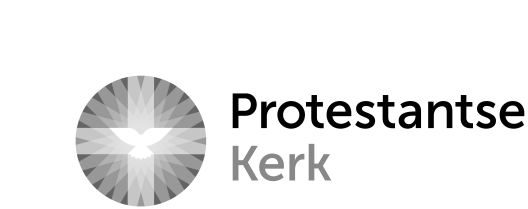 Ord 2-4-4, de procedure voor het aanmerken als protestantse gemeenteTekst van ordinantie 2-4-4:Indien het voor een gemeente niet mogelijk is door samengaan met een andere gemeente een protestantse gemeente te vormen, omdat er geen gemeente is om mee samen te gaan of omdat een in aanmerking komende gemeente niet wil, dan kan (het breed moderamen van) de classicale vergadering op verzoek van de kerkenraad deze gemeente aanmerken als protestantse gemeente. Alvorens het besluit te nemen, hoort (het breed moderamen van) de classicale vergadering de kerkenraad van andere in aanmerking komende gemeenten.Stap 1:De kerkenraad neemt het principebesluit om aan het breed moderamen van de classicale vergadering te verzoeken de gemeente aan te merken als protestantse gemeente.Stap 2:De kerkenraad informeert en hoort de gemeenteleden over zijn voornemen om de gemeente te doen aanmerken als protestantse gemeente en over het voorstel van de grenzen [1]Stap 3:De kerkenraad neemt hierover een definitief besluit en stuurt namens de gemeente een brief (getekend door kerkenraad) aan het breed moderamen van de classicale vergadering waarin verzocht wordt om de gemeente aan te merken als protestantse gemeente. Deze brief gaat vergezeld van een opgave van de redenen voor dit verzoek en een voorstel voor de vaststelling van de grenzen van de gemeente (en eventueel andere gemeenten met welke grondgebied wordt gedeeld of die aangrenzend zijn).Stap 4:Het breed moderamen van de classicale vergadering hoort de kerkenraad van de andere gemeente (ter plaatse) waarmee het grondgebied van de verzoekende gemeente geheel of gedeeltelijk samenvalt. Indien deze gemeente tot een andere classis behoort, verzoekt het breed moderamen van de classicale vergadering het breed moderamen van de andere classicale vergadering de gemeente te horen en treedt zij met dit breed moderamen in overleg betreffende de grenzen en wordt het besluit over de vaststelling van de grenzen door beide brede moderamina in overleg genomen (ord. 2-4-5).Stap 5:Het breed moderamen van de classicale vergadering stelt de gemeenteleden die bij een eventuele grenswijziging betrokken zijn, in de gelegenheid hun oordeel kenbaar te maken of vergewist zich ervan dat de kerkenraad de betrokken leden heeft gehoord.Stap 6:Het breed moderamen van de classicale vergadering besluit tot het aanmerken van de betreffende gemeente als protestantse gemeente en stelt de naam en de grenzen van deze gemeente vast.Stap 7:De kerkenraad vraagt namens de gemeente – al of niet samen met het college van diakenen namens de diaconie – een verklaring van een notaris om als rechthebbende rechtspersoon/-personen op registergoederen de wijziging van de tenaamstelling van deze goederen bij het Kadaster te doen doorvoeren. Ook de andere bezittingen, waaronder de banktegoeden, worden op naam gesteld van de protestantse gemeente.[2]Stap 8Het breed moderamen van de classicale vergadering informeert de diverse kerkelijke organen over de naamswijziging en de eventuele grenswijziging.Dit betreft:-     De kerkenraad/kerkenraden van de gemeente(n) die het grondgebied geheel of gedeeltelijk delen met de protestantse gemeente (en zo nodig de aangrenzende gemeente(n))-     Het classicale college voor de behandeling van beheerszaken -     Het synodesecretariaat-     Het LRP-team-     Indien van toepassing: het secretariaat van de Evangelisch-Lutherse Synode[1] Dit informeren en horen is nodig op grond van ord. 4-8-9 het 6e aandachtsstreepje.[2] In artikel 33 van de Kadasterwet is bepaald wat nodig is om een wijziging van de naam van een rechthebbende op registergoederen te laten inschrijven in het Kadaster. In lid 2 van genoemd artikel staat dat indien de rechthebbende een rechtspersoon is (zoals een gemeente en een diaconie in de Protestantse Kerk), een opgave van een notaris noodzakelijk is. Zie ord 2-4-4 model 3.